Для сечения сборных элементов зданий (рис. 8) определить положение центра тяжести. Схема 10.Дано: а=3,0м, b = 1,0 м, h1=2,4 м, h2=2,0 м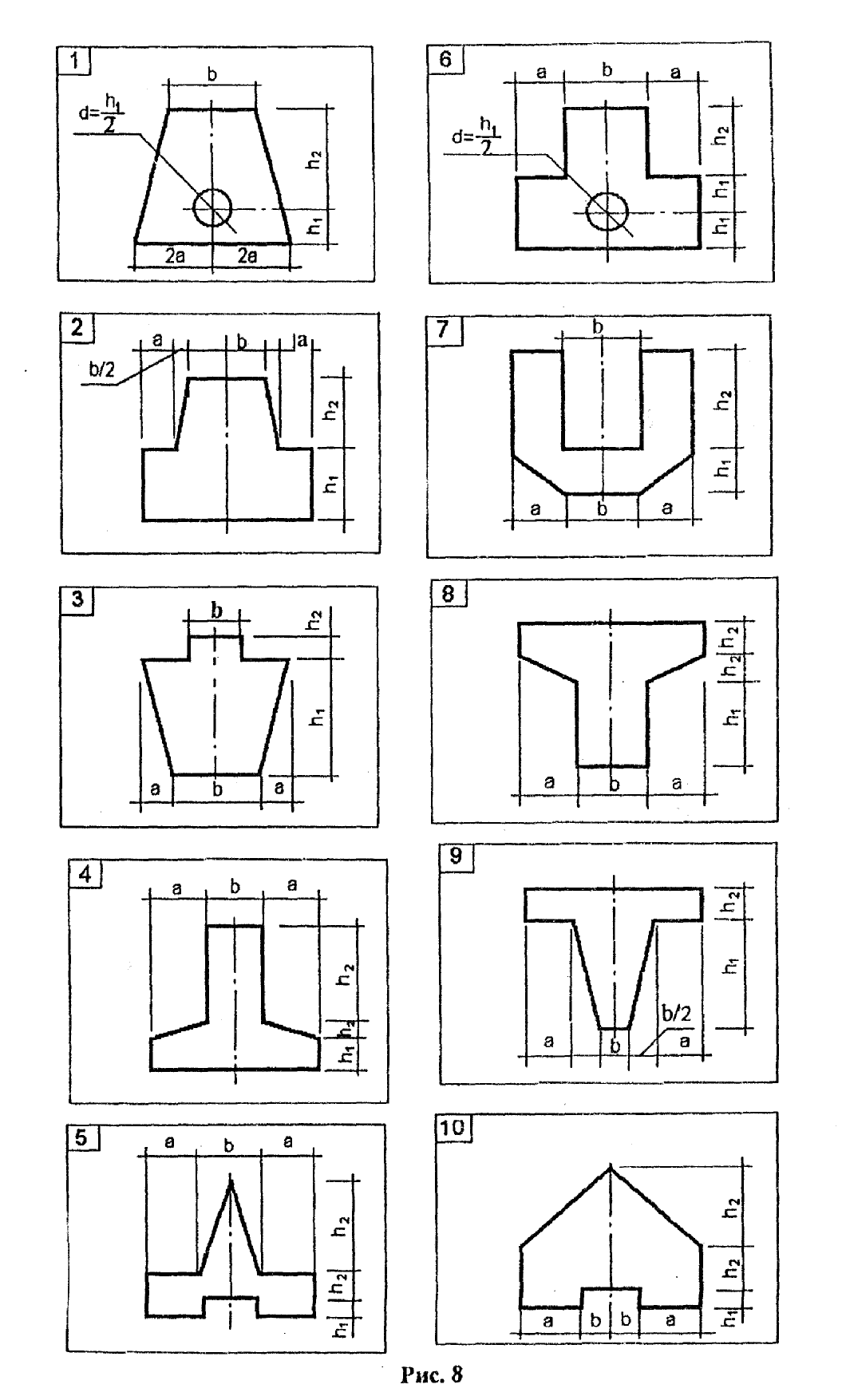 